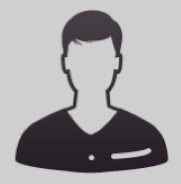 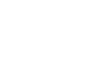 Curriculum VitaeEuropeo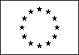 Información personalNombreMaria Luisa DirecciónTeléfonoCorreo electrónicoNacionalidadEspañaEdad38experiencia laboral• Fechas (de – a)5/2013-8/2013• Nombre y dirección del empleadorEnmanuelMurcia (Murcia)• Tipo de empresa o sectorAtención al cliente (Atención al cliente)• Puesto o cargo ocupados• Principales actividades y responsabilidadesDependienta:atender a clientes,reponer ropa,ordenar tienda,probadores,etc• Fechas (de – a)10/2006-10/2009• Nombre y dirección del empleadorGimenez GodoyMurcia España• Tipo de empresa o sectorProducción, taller y fábrica (Otras (No se especifica))• Puesto o cargo ocupados• Principales actividades y responsabilidadesPeón en una imprenta:en una maquina cogiendo pliegos de revistas,metiendo catalogos de publicidad en cajas• Fechas (de – a)4/2006-7/2006• Nombre y dirección del empleadorCasa BlancaMurcia España• Tipo de empresa o sectorHosteleria, restauración y turismo (Turismo - Restauración - Hostelería)• Puesto o cargo ocupados• Principales actividades y responsabilidadesAyudante de cocinaEducación y formación• Fechas (de – a)• Nombre y tipo de organización que ha impartido la educación o la formación• Principales materias o capacidades ocupacionales tratadas• Título de la cualificación obtenida• (Si procede) Nivel alcanzado en la clasificación nacional• Fechas (de – a)• Nombre y tipo de organización que ha impartido la educación o la formación• Principales materias o capacidades ocupacionales tratadas• Título de la cualificación obtenida• (Si procede) Nivel alcanzado en la clasificación nacional• Fechas (de – a)• Nombre y tipo de organización que ha impartido la educación o la formación• Principales materias o capacidades ocupacionales tratadas• Título de la cualificación obtenida• (Si procede) Nivel alcanzado en la clasificación nacional• Fechas (de – a)• Nombre y tipo de organización que ha impartido la educación o la formación• Principales materias o capacidades ocupacionales tratadas• Título de la cualificación obtenida• (Si procede) Nivel alcanzado en la clasificación nacionalCapacidades y aptitudes personalesAdquiridas a lo largo de la vida y la carrera educativa y profesional, pero no necesariamente avaladas por certificados y diplomas oficiales.Lengua maternaEspañaotros idiomasInglés• LecturaNivel Principiante• EscrituraNivel Principiante• Expresión oral• Lectura• EscrituraExpresión oralNivel PrincipianteCapacidades y aptitudes socialesVivir y trabajar con otras personas, en entornos multiculturales, en puestos donde la comunicación es importante y en situaciones donde el trabajo en equipo resulta esencial (por ejemplo, cultura y deportes), etc.Capacidades y aptitudes organizativasPor ejemplo, coordinación y administración de personas, proyectos, presupuestos; en el trabajo, en labores de voluntariado (por ejemplo, cultura y deportes), en el hogar, etc.Capacidades y aptitudes técnicasCon ordenadores, tipos específicos de equipos, maquinaria, etc.Capacidades y aptitudes artísticasMúsica, escritura, diseño, etc.Otras capacidades y aptitudesQue no se hayan nombrado anteriormente.Permiso(s) de conducciónInformación adicionalAnexos[ Enumerar los documentos anexos. ]